SEND Information Report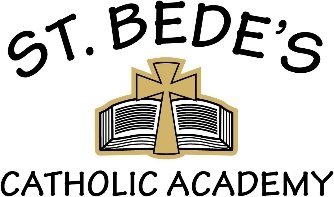 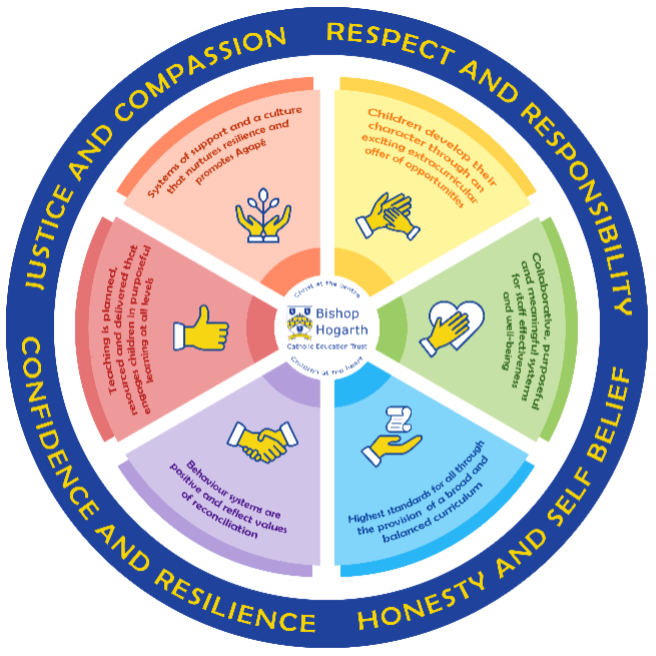 As part of the family of Bishop Hogarth Catholic Education Trust, our school has at its core, the virtues, and values of: Respect for others and themselves, recognising that we are all created in the image of God and therefore must be compassionate towards others, especially the vulnerable. ​Confidence in their own abilities, knowing that their talents are gifts from God and resilience to persevere when things become difficult. ​Honesty in regard to the world around them and themselves and the ability to take responsibility for the times we may fall short of the mark. ​Gratitude for all the amazing gifts from God and willingness to share their gifts both personal and material. ​As an inclusive school, all teachers are teachers of pupils with Special Educational Needs & Disabilities. We deliver a curriculum and create an environment that meets the needs of every pupil within our school. We ensure that every pupil with Special Educational Needs and / or disabilities makes the best progress possible. We foster and promote effective working partnerships with parents / carers, pupils, and outside agencies. We consider the ‘whole’ child and strive to ensure that all our SEND pupils are prepared for adulthood.​Our school’s approach to supporting pupils with SEND St Bede’s Catholic Academy aims to offer children an educational experience where staff will strive to identify and remove barriers to learning. We aim to create an environment in which every child is encouraged to reach their potential and support children to succeed.“Together with Christ we grow in faith and knowledge.”St Bede’s is committed to constantly reviewing and evaluating its practices, systems and curriculum provision. We have a flexible approach to support all learning needs which enables us to access provision to suit every child in our care. We pay close attention to individual needs, personalised planning and the essential contribution of parents and carers to help us educate the whole child. We focus clearly on outcomes for our children; we have a commitment to high achievement, high expectations and we strive to provide all our children with a high quality education matched appropriately to their particular needs. At St Bede’s, we believe that channelling our energies into the collaborative planning, personalisation, delivery and review of targets, will bring high aspirations into reality.As every child is valued at St Bede’s, we put relationships first, seeking to properly know, care for and develop each individual child. We aim to teach in a way that helps children to love learning and we instil in our St Bede's family, our school character traits of confidence, respect, honesty, justice, compassion, resilience, responsibility and self-belief. We believe that every child has an equal right to a full and rounded education, enabling them to reach their full potential. Where necessary, we strive to secure special educational provision for those learners who require it. By this, we mean provision that is ‘additional to and different from’ that is provided within the adapted curriculum to better respond to the four areas of need identified in the Special Educational Needs and Disability Code of Practice: 0-25 years. How will the school staff support my child?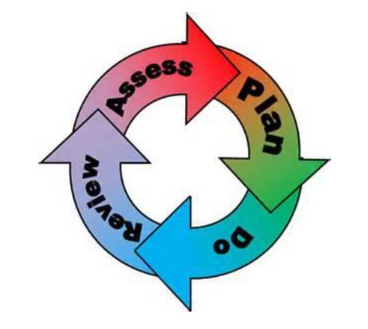 The graduated response-Identifying, planning for and supporting pupils with SENDWhere a pupil is identified as having a special educational need, School will follow a graduated approach which takes the form of cycles of ‘Assess, Plan, Do, Review’. ​• Assess a child’s special educational need. ​• Plan the provision to meet your child’s aspirations and agreed outcomes. ​• Do put the provision in place to meet those outcomes. ​• Review the support and progress. How does the school know if children need extra help and what do I do if I think my child has special educational needs?Assess Plan Do Our teachers are skilled at adapting teaching and learning to meet the diverse needs in each class. ​Daily planning considers individual children’s needs and requirements and is annotated and adapted according to need. Explicit reference is made in the teacher’s planning to the needs of those children identified with SEND. ​Adaptive teaching is approached in a range of ways to support access to the curriculum and ensure that all children can experience success and challenge in their learning. ​Grouping arrangements consider the different skills and abilities of each child. This ensures that learning is maximised. ​Additional adults support groups and individual children with the long-term goal of developing independent learning skills. The class teacher monitors this support to avoid students becoming over reliant on this. ​We fully encourage parental support and offer opportunities for individual meetings with parents/carers to provide clarity and recommendations on how they can support their child at home.Review How will the curriculum at our school be matched to my child’s needs?SEN needs are classified under four broad areas of need. Below are the strategies, in class support and interventions that school may put in place to support your child.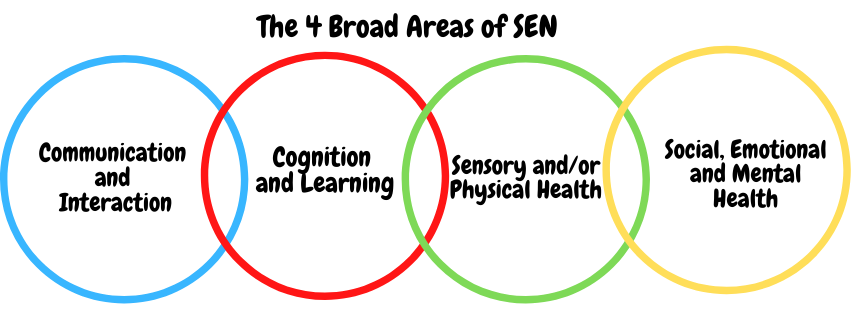 Communication and Interaction Strategies to support children with these needs include:Cognition and Learning Strategies to support children with these needs include:Sensory/Physical Strategies to support children with these needs include:Social, Emotional and Mental Health Strategies to support children with these needs include:What training is provided for staff supporting children with SEND? How do we support transition in our school? Transition within classes/key stages: ​Transition to Secondary settings: ​Where can I get further information about services for my child? The Local OfferWhat key school documents refer to support and provision for pupils with SEND?SEND Policy​Admissions Policy​Supporting Pupils with Medical Needs Policy​Accessibility Plan​Accessibility​Activities Outside of School​What to do if you have a complaint, a compliment, or a query. The school details and relevant contacts​Name of school SEND governor. 